Тэма: “Беларускія святы”Мэта: фарміраванне  ведаў аб беларускіх святах, аб асаблівасцях святкавання пэўных святаў;развіццё  маўленчых навыкаў, інтэлекта; выхаванне павагі да традыцый свайго народа, любові да Радзімы.Абсталяванне:мультымедыйная прэзентацыя, малюнкі папараць кветкі, карткі з заданнямі для работы ў групах, аўдыёзапіс песні “Купалінка” . (Выконвае  ВІА “Сябры”.), аўдыёзапіс песні “Каляда” .( Выконвае ВІА “Песняры.”)                                   Ход мерапрыемства1.Арганізацыйны момант.2.Паведамленне тэмы.Настаўнік.  Складзіце слова з літар.              ЯВСАТ Настаўнік. Якое слова атрымалася? (Свята.)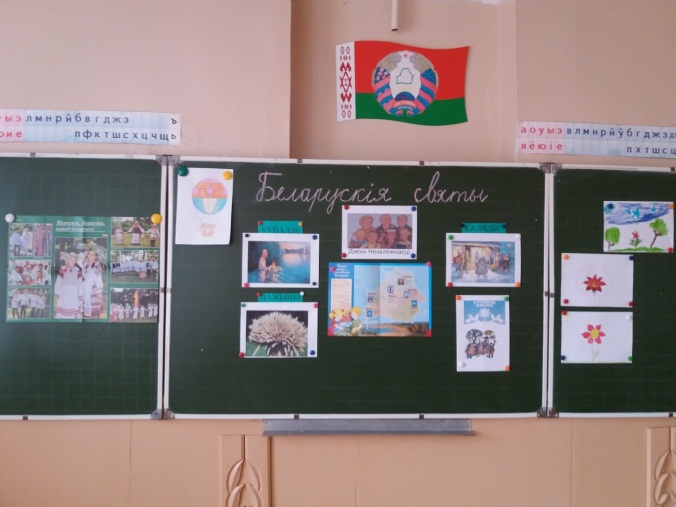 Слайд 2.Настаўнік. А вы любіце святы? Чаму?  Што вы ўяўляеце, калі чуеце слова свята?Настаўнік. Здагадаліся, чаму будзе прысвечаны наш занятак? (Адказы дзяцей.)Настаўнік. Тэма нашага занятка “Беларускія святы”. Хаціце пабываць адразу на некалькіх святах? (Адказы дзяцей.)Настаўнік. У наша незвычайнае падарожжа мы адправімся на паветраным шары.Слайд 3. 3.Работа па тэмеНастаўнік.  З сабой возьмем назіральнасць, кемлівасць і святочны настрой.- Раз, два, тры, шар, ляці!- Ляцім.  Слайд 4.Настаўнік.  Палюбуйцеся,якая прыгожая наша Беларусь, яе лясы, рэкі . Слайд 5.Настаўнік. А хто гэта ляціць побач з намі?(Бусел.) Настаўнік.  Чым для Беларусі з’яўляецца бусел ? (Сімвалам.)- Да пабачэння, бусел. Ляцім!Слайд 6.Настаўнік. Глядзіце!  Людзі  водзяць  карагоды , скачуць праз вогнішча. Дзяўчаты плятуць вянкі, кідаюць іх у ваду. Хлопцы пайшлі ў лес ноччу. Навошта?  Настаўнік. Ці вы здагадаліся, на якое свята мы прыляцелі? (Адказы дзяцей)Слайд 7.Настаўнік. Гэта свята называецца Купалле. Купалле святкуюць у ноч з 6 на 7 ліпеня. Усю ноч гучаць песні, водзяць карагоды,скачуць праз вогнішча. Зараз мы паслухаем купальскую песню.(Гучыць аўдыёзапіс песні “Купалінка ”. Выконвае ВІА “Сябры”.)- Чаму  дзяўчыны  плятуць вянкі  і кідаюць іх у ваду?(Адказы дзяцей)Слайд 8.Настаўнік. Дзяўчыны плялі вянкі, потым на словы :"Ляці, ляці вяночак, лаві, лаві дружочак", - кідалі на ваду вянкі і варажылі па іх руху. Калі вянок адразу на дно пойдзе — не быць замужам у гэтым годзе, калі ж паплыве далёка і роўна — быць шчасліваму замужжу.Настаўнік. Навошта хлопцы пайшлі у лес?(Адказы дзяцей)Настаўнік. Хлопцы ў лесе шукалі папараць кветку. У гэтую ноч , па народным павер’і,  расцвітае  папараць.Слайд 9.Настаўнік. Хто сарве кветку гэтай расліны і будзе насіць пры сабе, той будзе шчаслівы, багаты і атрымае ўсё, што захоча. Але здабыць яе вельмі цяжка. Настаўнік. Паглядзіце,як вучні нашага класа намалявалі папараць кветку.(Вучні разглядаюць выставу малюнкаў.)Настаўнік. Вы хаціце паспрабаваць знайсці папараць кветку.(Адказы вучняў.) Праводзіцца  гульня”Шукаем папараць кветку”.-  Хто у нас найбольш удалы? (Удзельнікі гульні павінны з закрытымі вачыма сярод кубікаў знайсці   “ папараць кветку”.Удзельнічаюць па аднаму чалавеку ад групы.  Гульня праводзіцца 3 разы .)Настаўнік. Малайцы. -  Ляцім далей. Настаўнік. Мы  пралятаем над вялікім горадам.  Бачыце?Слайд  10.  Настаўнік.  Нацыянальная бібліятэка.- Плошча Дзяржаўнага сцяга. -Манумент Перамогі.Настаўнік. Які гэта горад? (Мінск.)Слайд 11.Настаўнік. Мінск – галоўны горад Беларусі. Наша сталіца.Слайд 12.Настаўнік. Паглядзіце, выступаюць спартсмены. -Танцуюць трактары. - Ваенны парад. Настаўнік. Якое гэта свята? (Адказы дзяцей)Гэта Дзень Незалежнасці – галоўнае свята нашай краіны.Слайд 13.Настаўнік. Дзень Незалежнасці адзначаюць 3 ліпеня. Радзіма стала свабоднай. Мы ўдзячныя ветэранам.Настаўнік. Спадабалася свята? 3ліпеня разам з бацькамі вы абавязкова на ім пабываеце.Настаўнік. Ляцім далей. Нешта пахаладала. Лісцікі ападаюць. Дожджык. - Якая гэта пара года? (Восень.)Настаўнік. Мы прыляцелі ў госці да восені.  Паглядзім , якое свята людзі адзначаюць восенню?Настаўнік. Скончылася жніво. Людзі святкуюць сканчэнне жніва. Гэта свята ўраджаю называецца Дажынкі.Слайд 14. Настаўнік. Яно суправаджаецца танцамі, песнямі .Можа хто-небудзь з вас  быў на дажынках?(Адказы дзяцей.)Слайд 15.Настаўнік. Бачыце сноп – гэта апошні дажынкавы сноп. Ён з’яўляецца сімвалам свята. Настаўнік. Наш шар зноў ляціць ў паветры. Што гэта? Снег, халодна!-Якая гэта пара года? (Зіма.) -Бачыце? Слайд 16.Настаўнік. Хто гэта ходзіць з хаты ў хату?(Адказы дзяцей.)Настаўнік. У ніх незвычайнае аблічча. Чаму іх пускаюць у хату?Што яны робяць?Настаўнік. Хто здагадаўся, на якое свята мы прыляцелі? (Адказы дзяцей)- Добра. Каляды.Настаўнік. Каляды на Беларусі адзначаюцца: у католікаў — з 24 снежня па 6 студзеня,  у праваслаўных — з 6 па 19 студзеня.Настаўнік. На каляды калядавалі. “Калядаванне” – гэта традыцыя. Слайд 17Настаўнік. Увечары  дзяўчаты, хлопцы, дзеці апраналіся ў жывёл (Казу, Тура, Бусла, Зайца), у розных дзіўных чароўных істот (Дзеда, Бабу, Цыгана, Чорта) і хадзілі па   хатах.Слайд 18. Настаўнік. Калядоўнікі спявалі  калядныя песні з пажаданнямі ўсяго лепшага, танцавалі, гралі на дудзе і бубне. Гаспадар выносіў калядоўнікам хлеб, сала, мяса, садавіну, каўбасы, бліны. Усё гэта калядоўшчыкі складалі ў торбу, якая ад двара да двара рабілася ўсё цяжэй. У народзе казалі: «Калядоўшчыкі ў хату шчасце нясуць”.Настаўнік. Паслухайце песню “Каляда”. ( Гучыць аўдыёзапіс песні “Каляда” у выкананні ВІА “Песняры”)        Настаўнік. Што пеклі на Каляды?(бліны).- Бліны пеклі на працягу ўсіх калядных дзён, бо страва гэтая лічылася абавязковай.Настаўнік. Вельмі вясёлае свята. Ляцім далей!- Неба пасвятлела. Цёпла. Гэта вясна!Слайд  19.Настаўнік. Глядзіце. Там, наперадзе, людзі святкуюць свята.-Усюды Птушкі з хлеба, паперы і гліны- Людзі пяюць песні-вяснянкі, паляць вогнішча, водзяць карагоды Як называецца гэта свята?(Адказы дзяцей.)Настаўнік. Гуканне вясны.Слайд 20.Настаўнік. У наш час гэта свята адзначаюць 14 сакавіка, але пэўнай даты ў гэтага свята няма, бо "гуканне" вясны - гэта тыя дні, калі ўжо  бачна - вясна прабіваецца. Так што тыдзень раней, тыдзень пазней сітуацыі не змяняе.Слайд  21.Настаўнік. Вясна прылятае на крылах птушак . Калі не вернуцца яны з цёплага выраю, не скончыцца зіма. Каб птушкі вярталіся хутчэй,  пякуць салодкае печыва ў выглядзе маленькай ластаўкі. Настаўнік. Клікаць вясну пачынаюць дзяўчыны. Яны спяваюць песні –вяснянкі. Кожны куплет заканчваецца  громкім крыкам “гу-у-у-у-у!” . Адсюль і назва – “гуканне”. Настаўнік. Зараз мы з вамі паклікаем вясну. Дзеці спяваюць песню “ Жавароначкі, прыляціце”.Слайд 22.Жавароначкі, прыляціце - у-у-у-у!Вы нам лецейка прынясіце - у-у-у-у!А зімачку забярыце - у-у-у-у!Бо нам зімачка надаела - у-у-у-у!     Усе хлебушкі пераела - у-у-у-у!Настаўнік. Малайцы.Настаўнік. Наша падарожжа скончылася. - Раз, два, тры. Шар, да зямлі ляці!- Вось мы і дома. Ці спадабалася вам наша падарожжа? Аб якіх святах вы даведаліся? Настаўнік.Ці добра вы запомнілі святы? Паглядзім.Віктарына.1.Якія святы адзначаюць летам?2.Чаму людзі жадаюць, каб да іх прыйшлі калядоўшчыкі?3.Якое свята адзначаюць восенню?4.Чаму на Купалле дзяўчыны кідаюць у ваду вянкі?5.Назавіце галоўнае свята нашай краіны.6. Калі святкуюць Дзень Незалежнасці?7.Як называюцца песні , якія спяваюць у час свята Гуканне вясны?8. Калі святкуюць Купалле?9. Якую кветку шукаюць у лесе ў купальскую ноч?10. Якое свята адзначаюць зімой?11.Хто прыносіць вясну?12.Навошта калядоўшчыкі бяруць з сабой торбу?Настаўнік. Малайцы.Настаўнік.Пагуляем у гульню?Работа ў групах. Гульня “Злучалкі”. Слайд 23. -Трэба злучыць малюнак з надпісам. Праверка. Слайд 24.4.Падвядзенне вынікаў.Настаўнік.Якое свята вам спадабалася больш за ўсіх? Чаму?   Список использованных источников  1.usebelarusy.by [Электронный ресурс].  - Режим доступа:http://www.usebelarusy.by/be/content/vytoki/24445/24658/25074/http://www.usebelarusy.by/be/content/vytoki/24445/24658/25408/. – Дата  доступа: 26.09.2019.   2. wikipedia.org [Электронный ресурс]. - Режим доступа:       https://be.wikipedia.org/wiki/Купалле. -  Дата доступа: 26.09.2019.